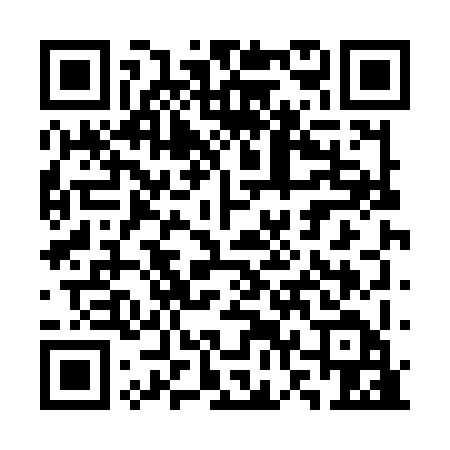 Ramadan times for Bisseo, CameroonMon 11 Mar 2024 - Wed 10 Apr 2024High Latitude Method: NonePrayer Calculation Method: Muslim World LeagueAsar Calculation Method: ShafiPrayer times provided by https://www.salahtimes.comDateDayFajrSuhurSunriseDhuhrAsrIftarMaghribIsha11Mon5:005:006:1012:113:296:116:117:1712Tue4:594:596:0912:103:286:116:117:1713Wed4:594:596:0912:103:286:116:117:1714Thu4:584:586:0812:103:276:116:117:1715Fri4:584:586:0712:093:266:116:117:1716Sat4:574:576:0712:093:266:116:117:1717Sun4:574:576:0612:093:256:116:117:1718Mon4:564:566:0612:093:256:116:117:1719Tue4:554:556:0512:083:246:116:117:1720Wed4:554:556:0512:083:246:116:117:1721Thu4:544:546:0412:083:236:116:117:1722Fri4:544:546:0312:073:226:116:117:1723Sat4:534:536:0312:073:226:116:117:1724Sun4:524:526:0212:073:216:116:117:1725Mon4:524:526:0212:063:206:116:117:1726Tue4:514:516:0112:063:206:116:117:1727Wed4:514:516:0112:063:196:116:117:1728Thu4:504:506:0012:063:186:116:117:1729Fri4:494:495:5912:053:176:116:117:1730Sat4:494:495:5912:053:176:116:117:1731Sun4:484:485:5812:053:166:116:117:171Mon4:474:475:5812:043:156:116:117:172Tue4:474:475:5712:043:146:116:117:173Wed4:464:465:5612:043:146:116:117:174Thu4:464:465:5612:033:136:116:117:185Fri4:454:455:5512:033:126:116:117:186Sat4:444:445:5512:033:116:116:117:187Sun4:444:445:5412:033:106:116:117:188Mon4:434:435:5412:023:106:116:117:189Tue4:424:425:5312:023:096:116:117:1810Wed4:424:425:5312:023:086:116:117:18